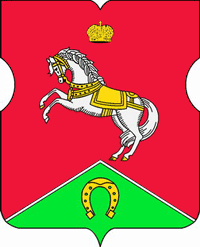 СОВЕТ ДЕПУТАТОВмуниципального округаКОНЬКОВОРЕШЕНИЕ                              14.12.2021                            10/8         _________________№___________________В соответствии с положением части 17 статьи 3 Закона города Москвы от 11.07.2012 №39 «О наделении органов местного самоуправления муниципальных округов в городе Москве отдельными полномочиями города Москвы»Советом депутатов принято решение:Утвердить размер поощрения депутатов Совета депутатов муниципального округа Коньково за 4-й квартал 2021 года согласно приложению 1.Разместить настоящее решение на сайте органов местного самоуправления муниципального округа Коньково www.konkovo-moscow.ru.Контроль за исполнением настоящего решения возложить на главу муниципального округа Коньково Малахова С.В.Глава муниципального округа Коньково		                             С.В. МалаховПриложение 1
к решению Совета депутатов
муниципального округа Коньково
от 14.12.2021 № 10/8Размер поощрения депутатов Совета депутатов муниципального округа Коньково за 4-й квартал 2021 годаГлава муниципального округа Коньково      ________________  С.В. МалаховО размере поощрения депутатов Совета депутатов муниципального округа Коньково за участие в осуществлении отдельных полномочий города Москвы в 4 квартале 2021 года№п/пФамилия и инициалыСумма поощрения (руб)Биткова С.Н.76 161,00Болдырев Д.Н.0,00Брундукова М.В.76 161,00Громов М.Н.76 166,00Ермолаева Т.И.76 161,00Зиновьева М.А.76 161,00Киселев В.Е.76 161,00Малахов С.В.0,00Мельников К.В.47 273,00Панов А.В.76 161,00Понкратова К.А.47 273,00Попов М.А.76 161,00Прудлик О.И.76 161,00Соколов С.Ю.0,00ИТОГО780 000,00